第３章　健康・医療情報等の分析及び分析結果に基づく健康課題の把握１　人口・被保険者・死亡の状況（１）人口の状況　　　　①総人口及び総世帯数の状況鶴ヶ島市の総人口は平成１８年以降ほぼ変わらず横ばいの状況ですが、世帯数は増加していることから、世帯構成人数が減少していることが予測されます。【図11】出典：埼玉県町(丁)字別人口調査（各年１月１日現在）②年齢別人口年齢３区分別人口では、年少人口、生産年齢人口は減少し、老年人口（６５歳以上）のみが増加し、高齢化が進んでいます。【図12】出典：埼玉県町(丁)字別人口調査（各年１月１日現在）（２）死亡の状況①死因別死亡割合鶴ヶ島市の死因別死亡割合をみると、４０～７４歳、７５歳以上ともに悪性新生物が最も高く、次いで心疾患、脳血管疾患となっています。【図13】出典：埼玉県衛生研究所「健康指標総合ソフト」（平成28年度版）②標準化死亡比（SMR）全国を１００とした標準化死亡比で比較すると、鶴ヶ島市では男女ともに急性心筋梗塞の割合が高く、女性は、肝疾患、心不全、脳梗塞、脳内出血の割合が高くなっています。　　　　男性は、急性心筋梗塞以外は低い状況となっています。【表6】（３）平均寿命と健康寿命平成２７年の鶴ヶ島市の平均寿命は男性８１．０３歳、女性８６．８５歳で、埼玉県平均より高くなっています。【表7】また、６５歳健康寿命についても、男性１７．３８歳、女性２０．３４歳で、埼玉県平均より高くなっています。【表8】
　　　　　　出典：埼玉県衛生研究所「健康指標総合ソフト」（平成28年度版）（４）国民健康保険被保険者の状況①加入状況国民健康保険加入者は、平成２０年度の後期高齢者医療制度開始以降、2万人前後で推移していましたが、平成２５年度から減少し続けています。【図14】出典：埼玉県町（丁）字別人口調査、国民健康保険事業状況報告書②被保険者の構成割合平成２８年度の被保険者の構成割合をみると、男女とも４０歳代までは増加傾向にありますが、その後５０歳代で一時減少し、６０歳代を超えると急激に高くなっています。国や県も同様の傾向が見られます。【図15】【図15】男女別・年齢階級別被保険者数構成割合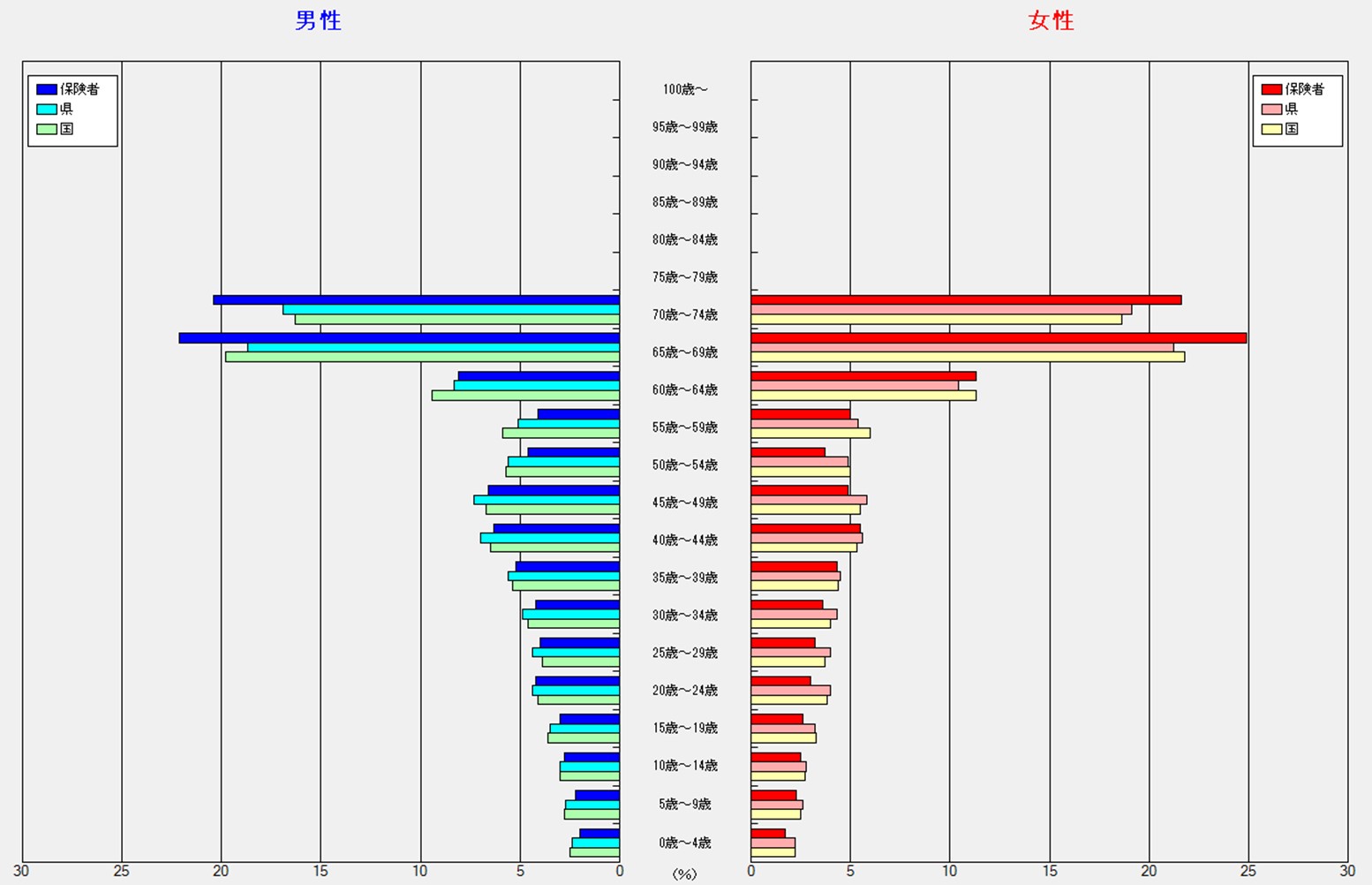 　出典:KDBシステム「地域の全体像の把握」（平成28年度累計）２　医療情報・特定健康診査の分析（１）医療費データの分析①医療費の年次推移医療費は、入院外が年々増加する傾向にありますが、歯科は平成２６年度から減少して　　　　　　　　　　　　　　　　　　　　　　　　　　　　　　　　　　　　　　　　　　　います。調剤・入院は、平成２７年度まで増加傾向でしたが、平成２８年度は減少しています。【図16】出典：国民健康保険事業状況報告書②１人当たり医療費の推移　　　　　　　　　　　　　　　　　　　　　１人当たり医療費の推移を見ると、年々増加傾向にあり、各年度とも埼玉県の平均より高くなっています。【図17】出典：KDBシステム「健診・医療・介護データからみる地域の健康課題」③疾病別医療費の割合（大分類別）の推移循環器系疾患の医療費は減少していますが、４年間とも最も高くなっています。次いで新生物、内分泌・栄養及び代謝疾患、尿路生殖器系の疾患が高い状況となっています。【図18】出典：KDBシステム「疾病別医療費分析（大分類）」各年度累計④生活習慣病疾病別医療費の状況平成２７年度と平成２８年度の生活習慣病疾病別医療費を比較すると、入院では、動脈硬化症、脂肪肝、高血圧症、筋・骨格、精神が増えています。外来では、脳出血、高尿酸血症、がん、脂肪肝が増えています。【表9】【表9】生活習慣病疾病別医療費の比較　　　　　　　　　　　　　　　　 （単位：円）出典：KDBシステム「疾病別医療費分析（生活習慣病）」⑤人工透析の医療費の状況人工透析の新規患者数は、平成２５年度から年々減少していましたが、平成２８年度は若干増加しました。【図19】人工透析患者のうち半数以上が糖尿病を有していることから、重症化予防には糖尿病のコントロールが重要になってきます。【図20】                           出典：KDBシステム「医療費分析（1）細小分類」（各年度12か月分を集計）出典：人工透析医療費：KDBシステム「厚生労働省様式　様式2-2人工透析患者一覧」（各年3月）　　　      人工透析患者：KDBシステム「厚生労働省様式　様式3-7人工透析のレセプト分析」（各年3月）（２）特定健康診査・特定保健指導データの分析①特定健康診査受診率特定健康診査受診率は、目標値を達成するために様々な取り組みを行いましたが、平成２６年度以降３８％台で推移しており、第2期鶴ヶ島市特定健康診査等実施計画の目標値には達していません。【図21】【表10】出典：法定報告（平成25～28年度）【表10】特定健康診査取組状況の推移②性別・年齢階級別特定健康診査受診率平成２８年度の男女別・年齢階級別特定健康診査受診率をみると、男女ともに年齢が上がるごとに受診率が上昇していますが、若年層（４０歳代、５０歳代）の受診率が低い状況です。また、男性は女性と比べて受診率が低くなっています。【図22】出典：法定報告(平成28年度)③特定健康診査受診回数と生活習慣病治療者の状況（年代別）平成２５年度から平成２８年度までの４年間の特定健康診査受診回数別・年代別状況をみると、各年代とも特定健康診査を一度も受けていない人が最も多くなっていますが、６０歳代、７０歳代については連続して受診している人も多くなっています。【図23】また、４年間の特定健康診査の判定状況から、各年度とも７割以上が医療機関で生活習慣病の治療中であることがわかります。【図24】　　出典：KDBシステム「被保険者管理台帳」出典：KDBシステム「厚生労働省様式　様式6-10 糖尿病等生活習慣病予防のための健診・保健指導」(平成25～28年度)④特定健康診査受診者の有所見状況平成２８年度の特定健康診査受診者の有所見状況（年齢調整ツールで加工）をみると、男女ともに中性脂肪、HDLコレステロール、収縮期血圧、拡張期血圧が、女性はHbA1cが全国と比較して有意に低くなっています。また、血管を傷つける因子であるLDL（悪玉）コレステロールは男性で有意に高くなっています。【表11】【図25】【表11】鶴ヶ島市特定健康診査有所見者の状況（28年度累計）*は、全国と比較して、有意差（ｐ＜0.05）があるものを示しています出典： KDBシステム「厚生労働省様式 様式6-2～7 健診有所見者状況」（平成28年度累計）を国立保健医療科学院「年齢調整ツール」で加工し作成⑤特定健康診査質問票の状況　平成２８年度の質問票から、男女とも貧血の既往のある人の割合が高く、女性では脳卒中の既往のある人の割合も同規模市、県、国と比較して有意に高い状況です。　また、高血圧症や糖尿病で服薬している人の割合は、男女とも同規模市、県、国と比較して低い状況です。　食事を食べる速度については、男女とも速い人の割合が低く、男性では遅い人の割合が高くなっています。　生活習慣については、男女とも改善意欲なしと回答した人の割合は低く、改善意欲ありと回答した人の割合は高い状況です。保健指導を利用しないと回答した人は、有意に低くなっています。【表12】【表12】男女別特定健康診査質問票の状況出典：ＫＤＢシステム「質問票調査の状況」（平成28年度累計）を国立保健医療科学院「質問調査の状況年齢調整ツール」で加工し作成⑥特定保健指導実施率（終了率）特定保健指導は、事業を開始した平成２０年度当初から保健センター直営方式と坂戸鶴ヶ島医師会の医療機関委託方式の両方を利用できる体制を整備し、実施してきました。平成２５年度の実施率は、県内市町村平均を若干上回りましたが、以降は下回っている状況です。【図26】出典：法定報告（平成20～28年度）⑦特定保健指導各年度の取組状況【表13】動機付け支援出典：法定報告（平成20年～28年度）【表14】積極的支援出典：法定報告（平成20年～28年度）⑧特定保健指導対象者のリスク保有率特定保健指導実施者と未実施者をリスク保有率の増減で比べると、平成２７年度－平成２６年度では、拡張期血圧、HbA1cにおいてリスク保有の減少率が高くなっており、特定保健指導を受けたことにより、生活習慣の改善がみられたと考えられます。また、特定保健指導未実施者でもリスク保有の減少が現れていることから、特定健康診査を受診したことが、自発的な生活習慣の改善につながったと考えられます。【図27】（３）介護保険データの分析①要介護認定率と認定者の状況及び介護給付費鶴ヶ島市の要介護認定率は、埼玉県と比較すると低く推移しています。第１号被保険者の認定状況をみると、要支援１から要介護１までが４割強を占めています。介護度の低い段階からの支援を行い、重症化を防ぐことが重要です。【図28】【図29】また、１件当たりの介護給付費は【表15】のとおりです。出典：KDBシステム「地域の全体像の把握」(平成28年度累計) 出典：介護保険事業状況報告(平成28年度末現在)【表15】1件当たり介護給付費出典：KDBシステム　「地域の全体像の把握」（平成28年度累計）②介護保険認定者の生活習慣病の有病状況鶴ヶ島市の要介護（要支援）認定者のうち、生活習慣病を有している人は、心臓病（高血圧症を含む）が１，２６７人で最も多く、次いで筋・骨格が１，０３８人となっています。【表16】出典：KDBシステム「要介護（要支援）者有病状況」（平成28年度累計）③疾病の有無別1人当たり医療費及び介護給付費平成２８年度の要介護（支援）者の１人当たり医療費及び介護給付費を疾病の有無別にみると、高血圧と糖尿病を合併している者及び筋・骨格疾患を持つ者は、そうでない者に比べて医療費が高くなっています。筋・骨格疾患を持つ者及び認知症を持つ者は、そうでない者に比べて介護給付費が高くなっています。【表17】【表17】疾患の有無別1人当たり医療費及び介護給付費出典：KDBシステム「要介護（支援者）突合状況」（４）その他の統計データ①ジェネリック医薬品数量シェアの状況ジェネリック医薬品数量シェアが年々伸びており、１件当たり調剤費も平成２６年度から減少傾向にあることからジェネリック医薬品への理解が深まっていると推測できます。【図30】【図31】出典：埼玉県国民健康保険における医療費等の状況出典：国民健康保険事業状況（平成28年度のみ速報値）　３　健康課題の抽出・明確化【表7】 平均寿命【表7】 平均寿命【表7】 平均寿命【表7】 平均寿命男性男性県内順位県内順位女性女性県内順位県内順位鶴ヶ島市81.03 歳6位86.85 歳5位埼玉県80.28 歳　　　　－86.35 歳　　　　－【表8】 65歳健康寿命【表8】 65歳健康寿命【表8】 65歳健康寿命【表8】 65歳健康寿命男性男性県内順位県内順位女性女性県内順位県内順位鶴ヶ島市17.38 年23位20.34 年20位埼玉県17.19 年　　　－20.05 年　　　　－疾病27年度　①27年度　①28年度　②28年度　②前年度比（％）前年度比（％）疾病27年度　①27年度　①28年度　②28年度　②（②/①）（②/①）疾病入院外来入院外来入院外来糖尿病27,422,220269,159,04022,906,910267,559,88083.5 99.4 高血圧症4,169,590280,552,6208,506,650255,841,670204.0 91.2 脂質異常症1,310,520158,110,010506,350148,552,65038.6 94.0 高尿酸血症02,271,68002,951,710-129.9 脂肪肝167,7905,301,810420,5905,570,120250.7 105.1 動脈硬化症1,869,1606,376,4604,891,4204,140,780261.7 64.9 脳出血54,332,530710,39049,630,2301,000,19091.3 140.8 脳梗塞127,667,33036,496,58074,097,41030,241,83058.0 82.9 狭心症65,817,14033,876,89044,414,59029,443,36067.5 86.9 心筋梗塞25,149,0503,501,82019,828,9302,682,54078.8 76.6 がん432,019,730356,742,180370,618,840406,656,41085.8 114.0 筋・骨格95,535,750353,042,100110,501,940351,400,690115.7 99.5 精神200,427,400188,904,980227,179,960177,364,930113.3 93.9 合計1,035,888,2101,695,046,560933,503,8201,683,406,76090.1 99.3 25年度26年度27年度28年度実施形態/時期個別健診　　　　6月　～　11月個別健診　　　　6月　～　11月個別健診　　　　6月　～　11月個別健診　　　　6月　～　11月周知方法対象者に個別通知(受診券発送)対象者に個別通知(受診券発送)対象者に個別通知(受診券発送)対象者に個別通知(受診券発送)周知方法広報掲載／市ホームページに受診方法や医療機関一覧等掲載広報掲載／市ホームページに受診方法や医療機関一覧等掲載広報掲載／市ホームページに受診方法や医療機関一覧等掲載広報掲載／市ホームページに受診方法や医療機関一覧等掲載受診勧奨被保険者証の一斉更新時に勧奨チラシ同封被保険者証の一斉更新時に勧奨チラシ同封被保険者証の一斉更新時に勧奨チラシ同封被保険者証の一斉更新時に勧奨チラシ同封受診勧奨公共施設や医療機関に受診啓発ポスター掲示公共施設や医療機関に受診啓発ポスター掲示公共施設や医療機関に受診啓発ポスター掲示公共施設や医療機関に受診啓発ポスター掲示受診勧奨受診啓発うちわ配布・職員名札に受診啓発メッセージ印字・公用車に受診啓発メッセージマグネット貼付受診啓発うちわ配布・職員名札に受診啓発メッセージ印字・公用車に受診啓発メッセージマグネット貼付受診啓発うちわ配布・職員名札に受診啓発メッセージ印字・公用車に受診啓発メッセージマグネット貼付受診勧奨公共施設に受診啓発用「のぼり旗」設置公共施設に受診啓発用「のぼり旗」設置受診勧奨受診啓発用絆創膏配布受診勧奨未受診者へ勧奨通知発送未受診者へ勧奨通知発送未受診者へ勧奨通知発送未受診者へ勧奨通知発送予算上の取組自己負担の無料化（全額公費負担）自己負担の無料化（全額公費負担）自己負担の無料化（全額公費負担）自己負担の無料化（全額公費負担）実施体制上の取組大腸がん検診と同時受診とする取組大腸がん検診と同時受診とする取組大腸がん検診と同時受診とする取組大腸がん検診と同時受診とする取組実施体制上の取組JAいるま野、鶴ヶ島市商工会での職場健診受診者からの健診結果の収集（同意者のみ）JAいるま野、鶴ヶ島市商工会での職場健診受診者からの健診結果の収集（同意者のみ）JAいるま野、鶴ヶ島市商工会での職場健診受診者からの健診結果の収集（同意者のみ）BMI腹囲中性脂肪ALT(GPT)HDLコレステロールHbA1c収縮期
血圧拡張期
血圧LDLコレステロール男性97.6100.5*84.0101.7*84.394.9*88.2*71.6*114.4女性97.7105.4*74.5103.1*72.0*92.3*86.3*70.1102.4全国100.0 100.0 100.0 100.0 100.0 100.0 100.0 100.0 100.0 男性男性男性女性女性女性標準化比 標準化比 標準化比 標準化比 標準化比 標準化比 生活習慣等質問項目　　　　　　　　　　　　　　同規模　　　　　　　　　県　　　　　　　　　全国　　　　　　　　　　　同規模　　　　　　　　　県　　　　　　　　　全国服薬高血圧症93.7*92.5*92.1*86.3*86.1*86.4服薬糖尿病*84.488.9*84.6*81.2*83.4*83.1既往歴脳卒中112.8117.5109.4*135.5*138.1*130.7既往歴貧血*161.6*148.7*155.4*117.5*128.4*120.0たばこ喫煙*89.7*87.3*88.6*119.391.3103.6飲酒毎日飲酒95.295.494.4*131.5106.5*114.2飲酒時々飲酒107.1104.4106.1*117.0103.6*108.9飲酒飲まない101.8103.4103.7*91.697.8*95.2２０歳時の体重から１０kg以上増加２０歳時の体重から１０kg以上増加101.697.8100.1*90.3*89.9*90.2食事食べる速度が速い*86.6*86.3*84.9*83.0*86.0*81.2食事食べる速度が普通103.6101.5104.6*106.0103.2*107.1食事食べる速度が遅い*117.3*140.6*117.195.8110.794.2生活習慣の
改善改善意欲なし*81.6*84.0*83.7*84.7*76.3*85.0生活習慣の
改善改善意欲あり*120.5*129.1*117.0*116.1*136.9*114.3生活習慣の
改善保健指導利用しない*90.5*92.2*92.2*87.0*87.2*87.920年度21年度22年度23年度24年度25年度26年度27年度28年度実施方法医師会委託　市直営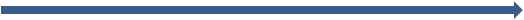 終了人数（人）2310596716999728772終了率（％）5.621.720.019.715.320.616.017.615.420年度21年度22年度23年度24年度25年度26年度27年度28年度実施方法医師会委託市直営終了人数（人）3710715763終了率（％）2.55.56.68.10.94.76.35.63.6出典：「特定健診等データ管理システム」から「特定健診結果等情報作成抽出（健診結果情報（横展開））出典：「特定健診等データ管理システム」から「特定健診結果等情報作成抽出（健診結果情報（横展開））出典：「特定健診等データ管理システム」から「特定健診結果等情報作成抽出（健診結果情報（横展開））出典：「特定健診等データ管理システム」から「特定健診結果等情報作成抽出（健診結果情報（横展開））（FKAC167）」及び「特定健診結果等情報作成抽出（保健指導情報）（FKAC165）」、（FKAC167）」及び「特定健診結果等情報作成抽出（保健指導情報）（FKAC165）」、（FKAC167）」及び「特定健診結果等情報作成抽出（保健指導情報）（FKAC165）」、「特定健診受診者CSVファイル（FKAC131）」を集計し作成設定区分1件当たり介護給付費（円）要支援１12,426要支援２15,611要介護１42,808要介護２46,303要介護３72,395要介護４99,856要介護５100,186【表16】介護保険認定者の生活習慣病の有病状況　　　　　　　         （人）【表16】介護保険認定者の生活習慣病の有病状況　　　　　　　         （人）【表16】介護保険認定者の生活習慣病の有病状況　　　　　　　         （人）【表16】介護保険認定者の生活習慣病の有病状況　　　　　　　         （人）【表16】介護保険認定者の生活習慣病の有病状況　　　　　　　         （人）2号1号1号計40～64歳65～74歳75歳以上計糖尿病1079340429糖尿病合併症（再掲）194252心臓病（高血圧を含む）231701,0741,267脳疾患22101469592がん234179215精神疾患16128669813筋・骨格191428771,038疾　患有　無医療費（円）介護給付費（円）高血圧・糖尿病合併あり2,182,328 7,920,344高血圧・糖尿病合併なし1,399,46110,927,501筋・骨格疾患あ　り1,870,76239,725,439筋・骨格疾患な　し　791,53518,109,890認知症あ　り1,374,03213,291,399認知症な　し1,779,242 8,805,395課　題課　題対策の方向性事業特定健康診査・特定健康診査受診率は、38％台で推移しており、目標値には達していない【Ｐ19　図21】・60歳代の受診率は高いが、対象者が多いため未受診者も多い【Ｐ20　図22】・40歳代は、他の年代に比べて対象者が少ない上に未受診者が多い【Ｐ20　図22】・特定健康診査の受診勧奨を工夫する・60歳代の未受診者を減らす・若年層（40・50歳代）の受診率を上げる・医療機関、JA、商工会、自治会等と連携し、周知や受診結果の情報提供が得られる仕組みを作る特定健康診査受診率向上対策事業特定保健指導・特定保健指導実施率が県内市町村平均より低く、目標実施率には到達していない【Ｐ25　図26】・LDLコレステロールの有所見者が多い【Ｐ22-23　表11、図25】・該当者に利用勧奨し、利用者を増やす・未利用者の健康状態を把握する・LDLコレステロールに特化した健康教育、情報提供を行う特定保健指導実施率向上対策事業生活習慣病重症化予防対策・人工透析に移行すると医療費が高額になっている【Ｐ18　図20】・人工透析患者の半数以上が糖尿病を有している【Ｐ18　図20】・医療機関と連携し、糖尿病性腎症ハイリスク者を医療につなげる・医療機関と連携し、糖尿病性腎症患者の保健指導を実施し、重症化を予防する生活習慣病重症化予防対策事業疾病予防対策・標準化死亡比（SMR）において、男女とも急性心筋梗塞（循環器疾患）が全国と比較して高い【Ｐ12　表6】・循環器系疾患の医療費の割合が（経年で）、他の疾患と比較して高い【Ｐ16　図18】・死因別死亡割合は悪性新生物が最も高い【Ｐ12　図13】・介護保険認定者の生活習慣病の有病状況において高血圧を含む心臓病が最も多い【Ｐ29　表16】・特定健康診査の結果、受診勧奨判定値（※）以上の人に医療機関への受診勧奨を行う・特定保健指導非該当者にも健診結果に基づく健康相談を行う・がん検診の受診勧奨に加え、精密検査受診率を向上し早期発見・早期治療を目指す循環器疾患、がん予防対策事業医療費適正化・1人当たりの医療費が年々増加し、埼玉県平均より高く推移している【Ｐ15　図17】・ジェネリック医薬品の使用促進を図る・重複・頻回受診者、重複服薬者を減少させる医療費適正化事業